SAINT BERNARD CLUB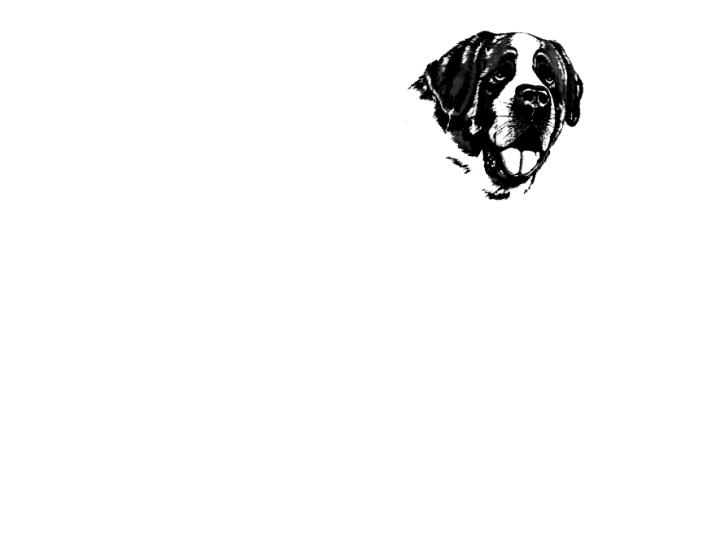 OFMondeor2110 SCHEDULE: CHAMPIONSHIP SHOW       08th  November  2015TIME			10h00 VENUE  		Youngstead: 117 Dan Pienaar Drive  Tedderfield  Eikenhof  JohannesburgJUDGE		           Breed :   Mr. Christian Tessier ( France)    Carting  : Miss. I. LinnekugelENTRY FEES		Free to members.   Non members : Breed R120 per dog/ per class  Carting R30 per dog			All exhibits in Breed will receive a written critique after  Best in Show judging.ENTRY CLOSING DATE 		19th October 2015ADDRESS		The Show Secretary		Tel   078 856  8106  			. 			Mondeor			2110FAX			0866  709 191   Faxed entries will be accepted with proof of payment faxed at                                                                                                                   the same time.BANK DETAILS	FIRST NATIONAL BANK    THE GLEN                  		ACC NUMBER  50380030574             BRANCH CODE 259605 CLASSES : SHORT COAT:                   Baby Puppy, Minor Puppy, Puppy, Junior, Graduate, SA Bred, Veteran, Open & Champion                                              Best Neuter,  				LONG  COAT:                    Baby Puppy, Minor Puppy, Puppy, Junior, Graduate, SA Bred, Veteran, Open & Champion                                               Best Neuter,  				SPECIAL CLASS             	Best Member and Dog TeamPRIZES			Prizes will be awarded to all class winners, CC dog and CC bitch, Best Puppy on show,			Best in Show, Reserve Best in Show,  Best Baby Puppy, Best Junior, Best Veteran, Best Short 			Coat, Best Long Coat.           Puppies under 4 months of age will not be permitted in the ring Bitches in season will be permitted.Catalogues free to each entrant.Vet on call;  A vet will be on call for the duration of the show.  SHOW OFFICIALS  	Chairperson		Mr. K. Young	                                 	 Show Secretary		Mrs. H. du Plessis                                 	Show Manager		Mr. K. Young			KUSA Rep		Mr. P. ReaneyAll exhibitors are personally responsible for the control of their dogs at all times and shall be personally held liable for any claims which may be made in respect of injuries which may arise or be caused by their dogs.The club reserves the right to appoint alternative judges should the above be unable to attend the show.The Show will be held under the rules and regulations of the Kennel Union of Southern Africa.RIGHT OF ADMISSION RESERVED.				Affiliated to the Kennel  of Southern Africa